Dear student,Greetings from Kamtech !Thank you for showing your interest for internship in Kamtech. We would request you to kindly fill up the following information to help us better understand you and your objective to intern at Kamtech. How did you get to know about Kamtech?Your area of specialization:Your area of interest for internship:Educational qualification:Work experience of the last years (if any):Any other relevant qualification:SKILLS:Please list any skills, experience, and/or interests you have which you feel may be of use to Kamtech.Skills:Project Drafting: Content Writing: Data Analyzing: Engineering Design: Desk Top Research: Corporate Training: Marketing: International Business or   IT Skills Programing and development, SRS, IT security, SEO, SMO and web interface design   Language skills:Publication (if any):Briefly explain your reasons for applying for internship at Kamtech (150 words):Expected period of internship (Please mention the commencement and completion dates)          Are the dates flexible?  No     Yes    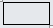  Any specific request to us:Date of placing this request to us:Thank you for your time to send across the above information to us. We will get back to you soon shortly, if you selected.Head office:Kamtech Associates Pvt. Ltd., G-5, Gajaraj Apartment,Sarojini Marg, C-Scheme, Jaipur – 302001E-mail: ta@kamtech.in  www.kamtech.inSurname:First name:Middle name (if any):Date of Birth:Current address:Zip code:Telephone no:Permanent address:Zip code:Telephone no:E-mail:Name of the Course / DegreeUniversity/BoardYear of passingSubjects studied % of marks/GradePeriod of workName of theorganization & designationResponsibilitiesAchievementsLanguageFluencyTranslation